ПРОТОКОЛобщего собрания участников долевой собственности на земельный участок с кадастровым  номером 56:26:0000000:5363, адрес (местоположение):  Оренбургская область, Саракташский район, МО «Черкасский с/с», участок расположен в центральной части кадастрового квартала 56:26:0000000.Дата проведения: 23.08.2019год.Место проведения: Оренбургская область, Саракташский район, с. Черкассы, ул. Кооперативная, 2а, здание клуба.Время начала общего собрания: 15-00 часов.Общее собрание открыл специалист 1 категории администрации муниципального образования «Черкасский сельсовет Саракташского района Оренбургской области» Лелюк Т.А.: «Данное собрание проводится по инициативе ООО «Саракташагротехремонт». О предстоящем собрании было объявлено за 40 дней до его проведения посредством опубликования в  Общественно-политической газете Саракташского района Оренбургской области «Пульс Дня» 10.07.2019года № 47(12245) и размещения на информационных щитах, расположенных на территории Муниципального образования «Черкасский сельсовет Саракташского района Оренбургской области» по месту расположения земельного участка, находящегося в общей долевой собственности, а так же в сети интернет, на официальном сайте муниципального образования Черкасский сельсовет  в соответствии с требованиями   Федерального закона №101-ФЗ «Об обороте земель сельскохозяйственного назначения».Общее количество собственников и земельных долей на земельный участок сельскохозяйственного назначения с кадастровым номером  56:26:0000000:5363 составляет 12 собственников, обладающих 11,25 земельными долями, что составляет 100%.Для участия на общем собрании зарегистрировано: 7 (Семь) участников, что составляет 58,3 % от общего количества собственников земельных долей на данный земельный участок, обладающие 5,75 земельными долями, что составляет 51,1% от общего числа земельных долей на данный земельный участок (Список присутствующих на общем собрании участников долевой собственности  на земельный участок  с кадастровым номером 56:26:0000000:5363,  земли сельскохозяйственного назначения,  адрес (местоположение): РФ, Оренбургская область, Саракташский район, МО «Черкасский с/с», земельный участок расположен в центральной части кадастрового квартала 56:26:0000000 прилагается).По показателю «число присутствующих на общем собрании собственников» - кворум имеется.По показателю «число долей собственников, присутствующих на общем собрании»   - кворум имеется.Общее собрание считается правомочным в случае присутствия на нем участников долевой собственности, составляющих не менее чем 50 процентов их общего числа или, если способ указания размера земельной доли допускает сопоставление долей в праве общей собственности на земельный участок, владеющих более чем 50 процентами таких долей.В соответствии со ст. 14.1 №101-ФЗ «Об обороте земель сельскохозяйственного назначения» общее собрание участников общей долевой собственности на земельный участок с кадастровым номером  56:26:0000000:5363 правомочно принимать решения по всем вопросам повестки дня.Предлагаю определить порядок подсчета голосов при голосовании по вопросам повестки дня: 1 человек равен одному голосу.Будут другие предложения?Других предложений не поступило.Лелюк Т.А.: Кто за то, чтобы подсчет голосов осуществлять из расчета: 1 человек равен одному голосу прошу голосовать:ГОЛОСОВАЛИ: ЗА - 7   голосов, ПРОТИВ - 0      голосов, ВОЗДЕРЖАЛИСЬ -  0   голосов.На собрании присутствовали: Глава администрации Муниципального образования «Черкасский сельсовет Саракташского района Оренбургской области» -  Кучугурова Татьяна Васильевна.   Специалист 1 категории администрации Муниципального образования «Черкасский сельсовет Саракташского района Оренбургской области» -  Лелюк Татьяна Александровна.Директор  ООО «Саракташагротехремонт» - Палачев Сергей Васильевич.Юрист ООО «Проектное бюро» - Шипунова Наталья Владимировна.Сформирована следующая повестка дня:1.	Об избрании председателя, секретаря и членов счетной комиссии.2.	Заключение договора аренды с ООО «Саракташагротехремонт».3.	Об избрании  лица, уполномоченного от имени собственников общей долевой собственности без доверенности действовать и совершать все юридические действия.Переходим к обсуждению вопросов повестки дня: Об избрании председателя, секретаря и членов счетной комиссии. В соответствии с п.10 ст. 14.1 ФЗ «Об обороте земель сельскохозяйственного назначения» уполномоченное должностное лицо органа местного самоуправления поселения председательствует на общем собрании собственников, если иной председатель не будет избран. Предлагаю избрать председателем собрания Лелюк Татьяну АлександровнуБудут другие предложения?Других предложений не поступило.Прошу голосовать:ГОЛОСОВАЛИ: ЗА - 7   голосов, ПРОТИВ - 0      голосов, ВОЗДЕРЖАЛИСЬ -  0   голосов. РЕШИЛИ: «Избрать председателем общего собрания участников долевой собственности на земельный участок с кадастровым номером 56:26:0000000:5363 Лелюк Татьяну Александровну (далее в протоколе «Председатель»).Председатель: Спасибо за оказанное доверие! Нам необходимо избрать секретаря общего собрания. Предлагаю избрать Шипунову Наталью Владимировну секретарем общего собрания.Будут  другие   предложения?Других предложений не поступило. ГОЛОСОВАЛИ: ЗА-   7     голосовПРОТИВ-  0    голосовВоздержались-  0      голосовРЕШИЛИ: «Избрать секретарем общего собрания участников долевой собственности на земельный участок с кадастровым номером 56:26:0000000:5363 Шипунову Наталью Владимировну.Необходимо также избрать членов счетной комиссии, предлагаю: Стрельникову Веру Васильевну.Будут  другие   предложения?Других предложений не поступило.ГОЛОСОВАЛИ: ЗА-   7      голосовПРОТИВ-  0    голосовВоздержались-  0      голосовРЕШИЛИ: «Избрать членов счетной комиссии общего собрания участников долевой собственности на земельный участок Стрельникову Веру Васильевну.Членов счетной комиссии прошу занять свои места.Переходим к обсуждению второго вопроса повестки дня - Заключение договора аренды с ООО «Саракташагротехремонт».Слово предоставляется директору ООО «Саракташагротехремонт» Палачеву Сергею Васильевичу.Палачев С.В.: «Сегодня мы собрались, чтобы обсудить условия и сроки долгосрочной аренды земельного участка с кадастровым номером 56:26:0000000:5363. Я как представитель ООО «Саракташагротехремонт» предлагаю общие условия для всех пайщиков-347 пайщиков: долгосрочная аренда срок аренды 20 лет, с преимущественным правом на заключение договора аренды на новый срок. Арендная плата будет составлять 10% от  валового сбора урожая собранного на арендованном участке, которая будет оплачиваться в натуральном выражении  сельхозпродукцией и предлагаю срок возмещения арендной платы до 1 декабря текущего года.  Земельный налог возмещать мы не будем, а вот обязанность по уплате НДФЛ ООО «Саракташагротехремонт» берет на себя».Стрельникова В.В.: «Вы как будущий арендатор нашей земли должны удобрять землю.  Собираетесь ли Вы это делать? Или она будет зарастать?»Палачев С.В.: «Не беспокойтесь, все эти пункты обязательно будут отражены в договоре аренды. Мы следим, во-первых за соблюдением севооборота, у нас есть поля с 5-ти и 7-ми летним севооборотом, на которых мы строжайше следим за соблюдением всех необходимых требований. Во-вторых,  постоянно все необходимые удобрения мы вносим в землю, также боремся с сорной растительностью. И впредь будем все соблюдать».Председатель: «Есть еще вопросы по поводу предстоящий аренды вашего земельного участка. Вопросов не поступило. Переходить к голосованию.ПРОГОЛОСОВАЛИ:         ГОЛОСОВАЛИ: ЗА-   7      голосов         ПРОТИВ-  0    голосов         Воздержались-  0      голосов.РЕШИЛИ:Передать в аренду земельный участок с кадастровым  номером 56:26:0000000:5363, адрес (местоположение):  Оренбургская область, Саракташский район, МО «Черкасский с/с», участок расположен в центральной части кадастрового квартала 56:26:0000000 в  ООО «Саракташагротехремонт», на следующих условиях: Срок действия договора аренды-20 лет, с преимущественным правом на заключение договора аренды на новый срок;Арендная плата составляет 10% от  валового сбора урожая собранного на арендованном участке, которая будет оплачиваться в денежном или натуральном выражении  сельхозпродукцией;Срок возмещения арендной платы до 1 декабря текущего года;Земельный налог оплачивается Арендодателем самостоятельно, без возмещения затрат Арендатором, а вот НДФЛ ООО «Саракташагротехремонт» берет на себя.Председатель: «Приступаем к обсуждению третьего вопроса повестки дня - «Об избрании лица, уполномоченного от имени собственников общей долевой собственности без доверенности действовать и совершать все юридические действия, в том числе заключать договор аренды земельного участка.Предлагаю избрать гражданку Российской Федерации,  Шипунову Наталью Владимировну, место рождения: п. Саракташ Саракташского района Оренбургской области, дата рождения 23 ноября 1978 года, пол: женский, паспорт: 53 03  497405, выдан Саракташским РОВД Оренбургской области 18.04.2003г., код подразделения 562-033, зарегистрированную по адресу: Оренбургская область, Саракташский район, п. Саракташ, ул. Рокоссовского, д.16 и (или) гражданку Российской Федерации  Даутову Айгуль Базарбаевну, место рождении: с.1-Александровка Саракташского района Оренбургской области, дата рождения 12 июня 1986 года, пол: женский, паспорт: 53 15 579660 Отделением УФМС России по Оренбургской области в Саракташском районе 06.10.2015г., код подразделения 560-022, зарегистрированную по адресу: Оренбургская область, Саракташский район, с. Александровка, ул. Восточная, д.33 лицом, уполномоченным  совершать все юридические действия без доверенности от имени участников общей долевой собственности на земельный участок с кадастровым  номером 56:26:0000000:5363, адрес (местоположение):  Оренбургская область, Саракташский район, МО «Черкасский с/с», участок расположен в центральной части кадастрового квартала 56:26:0000000 и предоставить им следующие полномочия: без доверенности быть нашими представителями во всех компетентных организациях и учреждениях, необходимых для выполнения данного поручения, заказывать, оплачивать, представлять и получать необходимые справки, удостоверения, документы и дубликаты документов во всех организациях и учреждениях, в том числе в администрации, ФБУ «Кадастровая палата» по Оренбургской области, Управлении Федеральной службы государственной регистрации, кадастра и картографии по Оренбургской области, подписать и заключить договор аренды на земельный участок с кадастровым  номером 56:26:0000000:5363, адрес (местоположение):  Оренбургская область, Саракташский район, МО «Черкасский с/с», участок расположен в центральной части кадастрового квартала 56:26:0000000, на условиях, определенных решением общего собрания собственников земельных долей  земельного участка, подписывать  заявления и все необходимые документы при аренде указанного земельного участка, соглашения о внесении изменений в договор аренды. Установить срок предоставления им общим собранием полномочий- 3 (Три) года. Началом исчисления данного срока считать дату проведения настоящего общего собрания- 23.08.2019год».Председатель: «Есть ли предложения относительно других кандидатур? Предложений не поступило».ПРОГОЛОСОВАЛИ:         ГОЛОСОВАЛИ: ЗА-   7      голосов         ПРОТИВ-  0    голосов         Воздержались-  0      голосов.РЕШИЛИ: Избрать гражданку Российской Федерации,  Шипунову Наталью Владимировну, место рождения: п. Саракташ Саракташского района Оренбургской области, дата рождения 23 ноября 1978 года, пол: женский, паспорт: 53 03  497405, выдан Саракташским РОВД Оренбургской области 18.04.2003г., код подразделения 562-033, зарегистрированную по адресу: Оренбургская область, Саракташский район, п. Саракташ, ул. Рокоссовского, д.16 и (или) гражданку Российской Федерации Даутову Айгуль Базарбаевну, место рождении: с.1-Александровка Саракташского района Оренбургской области, дата рождения 12 июня 1986 года, пол: женский, паспорт: 53 15 579660 Отделением УФМС России по Оренбургской области в Саракташском районе 06.10.2015г., код подразделения 560-022, зарегистрированную по адресу: Оренбургская область, Саракташский район, с. Александровка, ул. Восточная, д.33 лицом, уполномоченным  совершать все юридические действия без доверенности от имени участников общей долевой собственности на земельный участок с кадастровым  номером 56:26:0000000:5363, адрес (местоположение):  Оренбургская область, Саракташский район, МО «Черкасский с/с», участок расположен в центральной части кадастрового квартала 56:26:0000000 и предоставить им следующие полномочия: без доверенности быть нашими представителями во всех компетентных организациях и учреждениях, необходимых для выполнения данного поручения, заказывать, оплачивать, представлять и получать необходимые справки, удостоверения, документы и дубликаты документов во всех организациях и учреждениях, в том числе в администрации, ФБУ «Кадастровая палата» по Оренбургской области, Управлении Федеральной службы государственной регистрации, кадастра и картографии по Оренбургской области, подписать и заключить договор аренды на земельный участок с кадастровым  номером 56:26:0000000:5363, адрес (местоположение):  Оренбургская область, Саракташский район, МО «Черкасский с/с», участок расположен в центральной части кадастрового квартала 56:26:0000000, на условиях, определенных решением общего собрания собственников земельных долей  земельного участка, подписывать  заявления и все необходимые документы при аренде указанного земельного участка, соглашения о внесении изменений в договор аренды. Установить срок предоставления им общим собранием полномочий- 3 (Три) года. Началом исчисления данного срока считать дату проведения настоящего общего собрания- 23.08.2019год».Настоящий протокол составлен в  двух экземплярах, один из которых хранится в ООО «Саракташагротехремонт», по предложению которого проводилось общее собрание, второй в администрации МО «Черкасский сельсовет Саракташского района Оренбургской области».Приложение: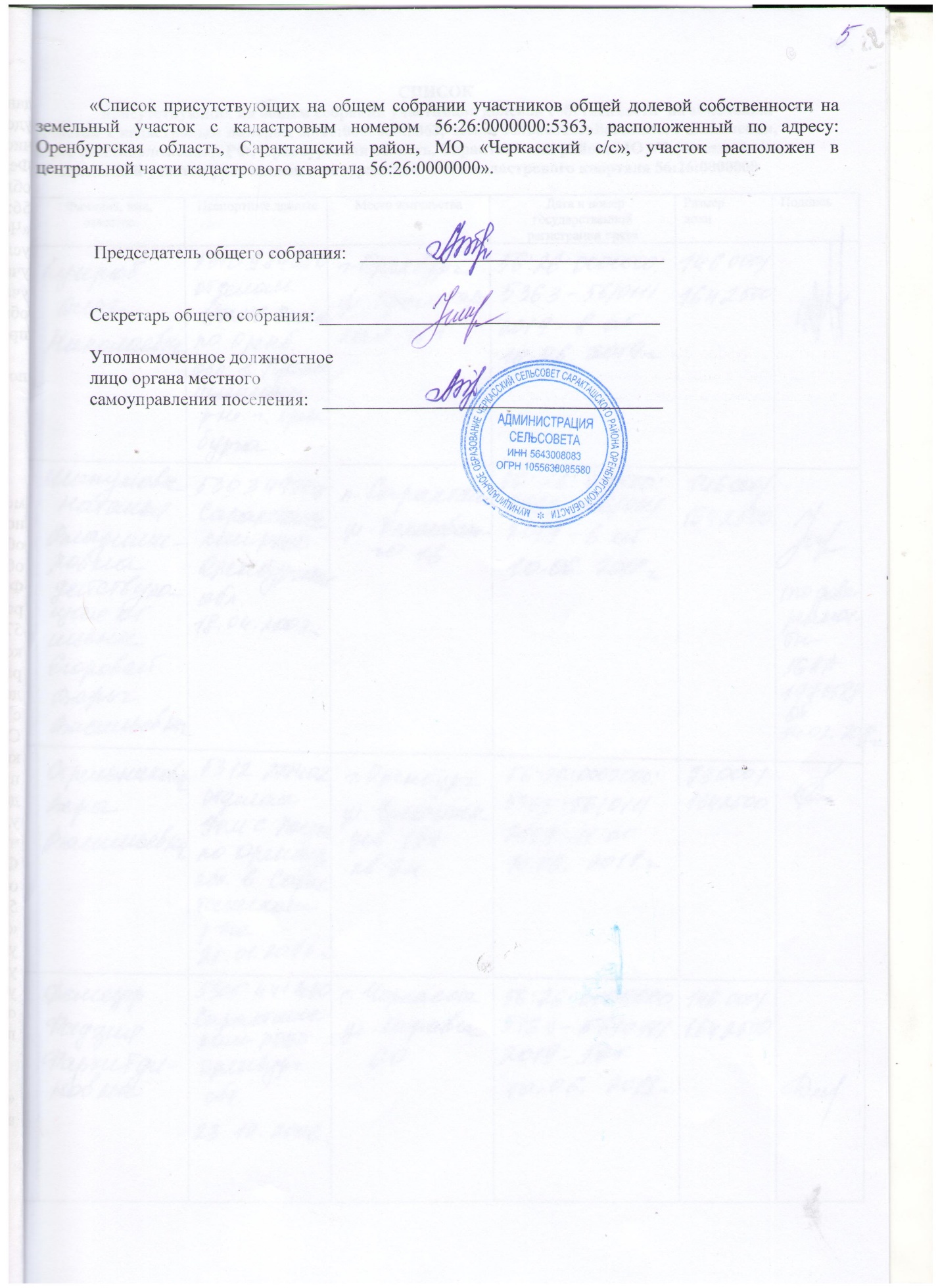 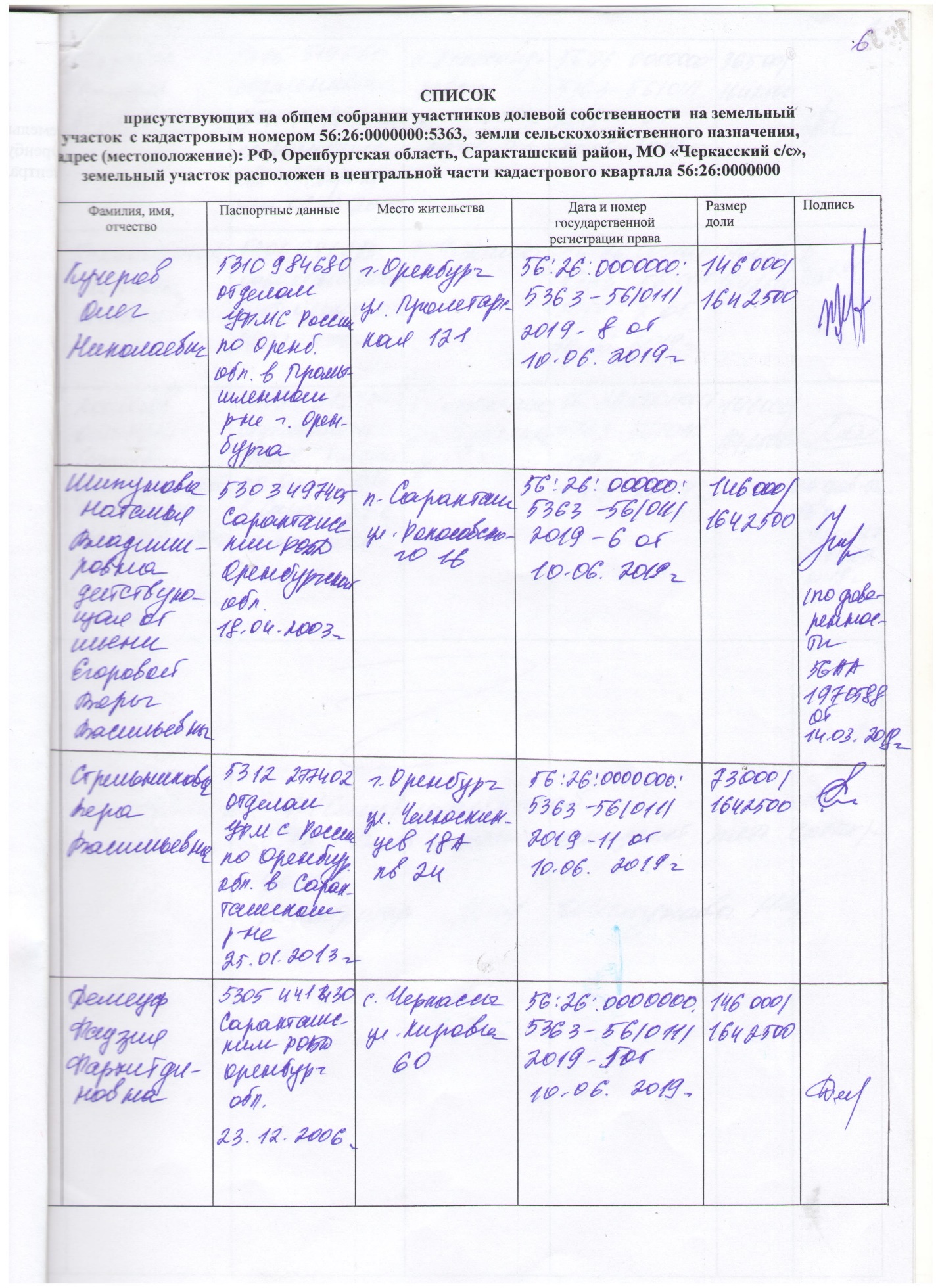 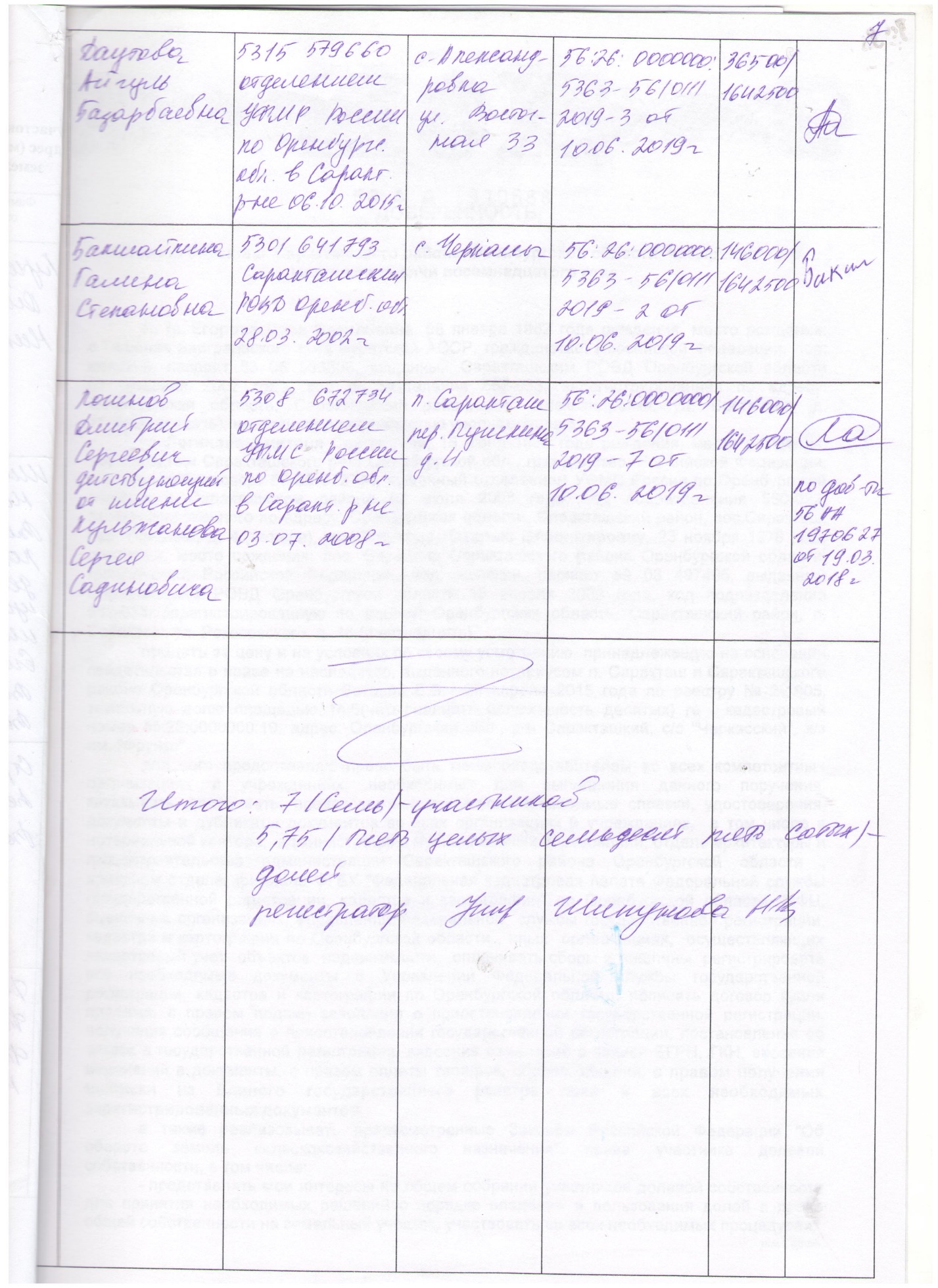 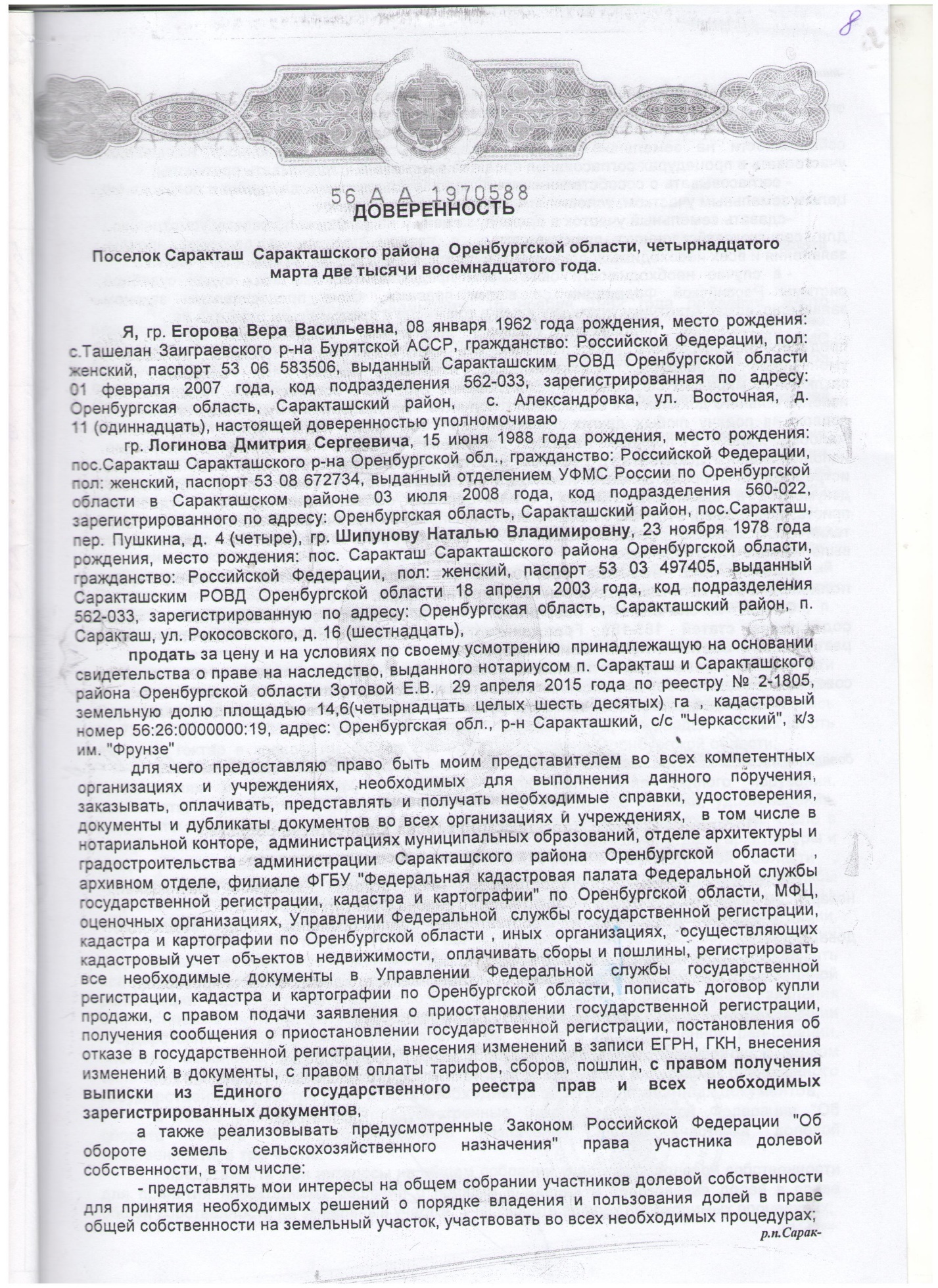 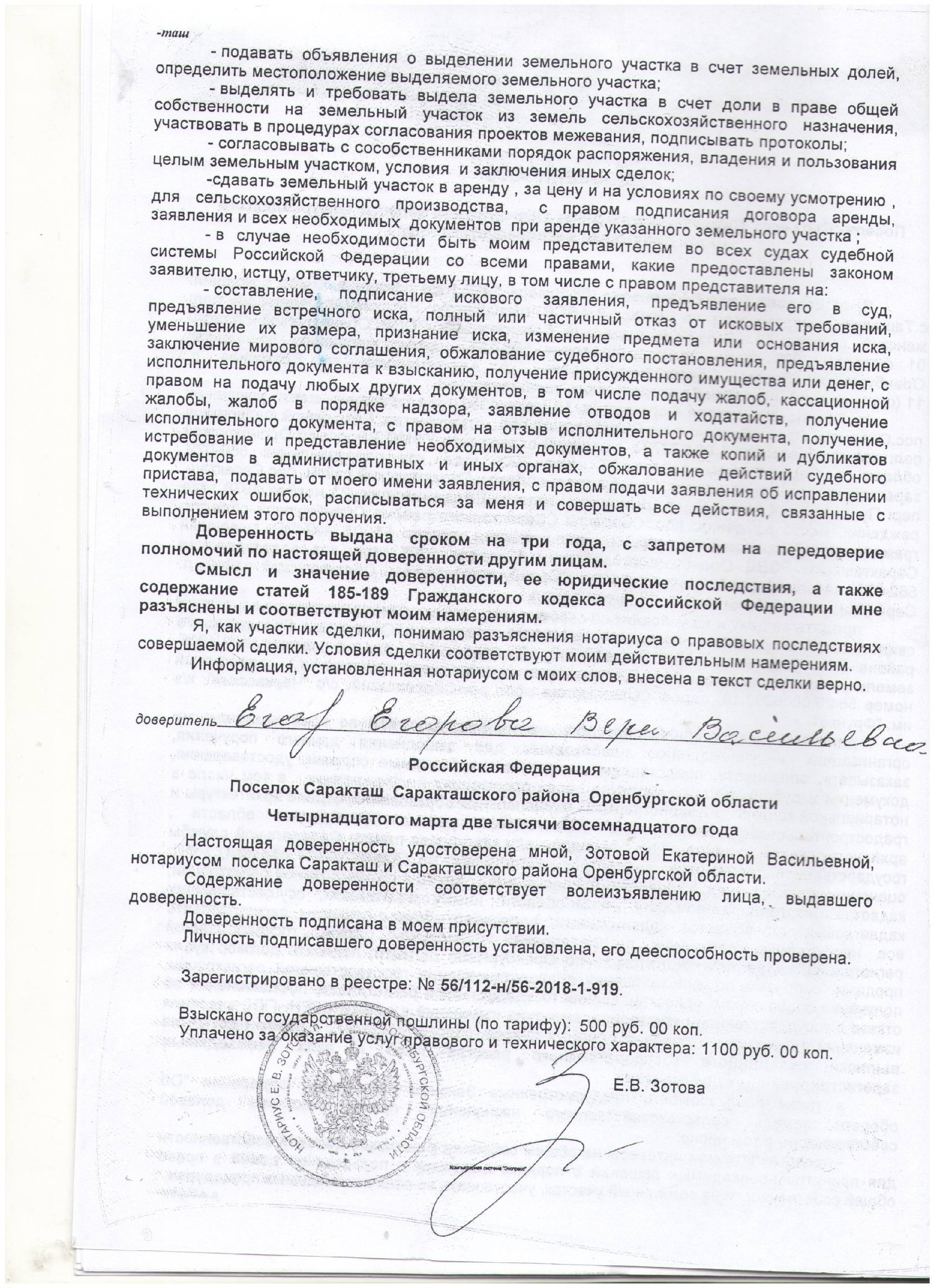 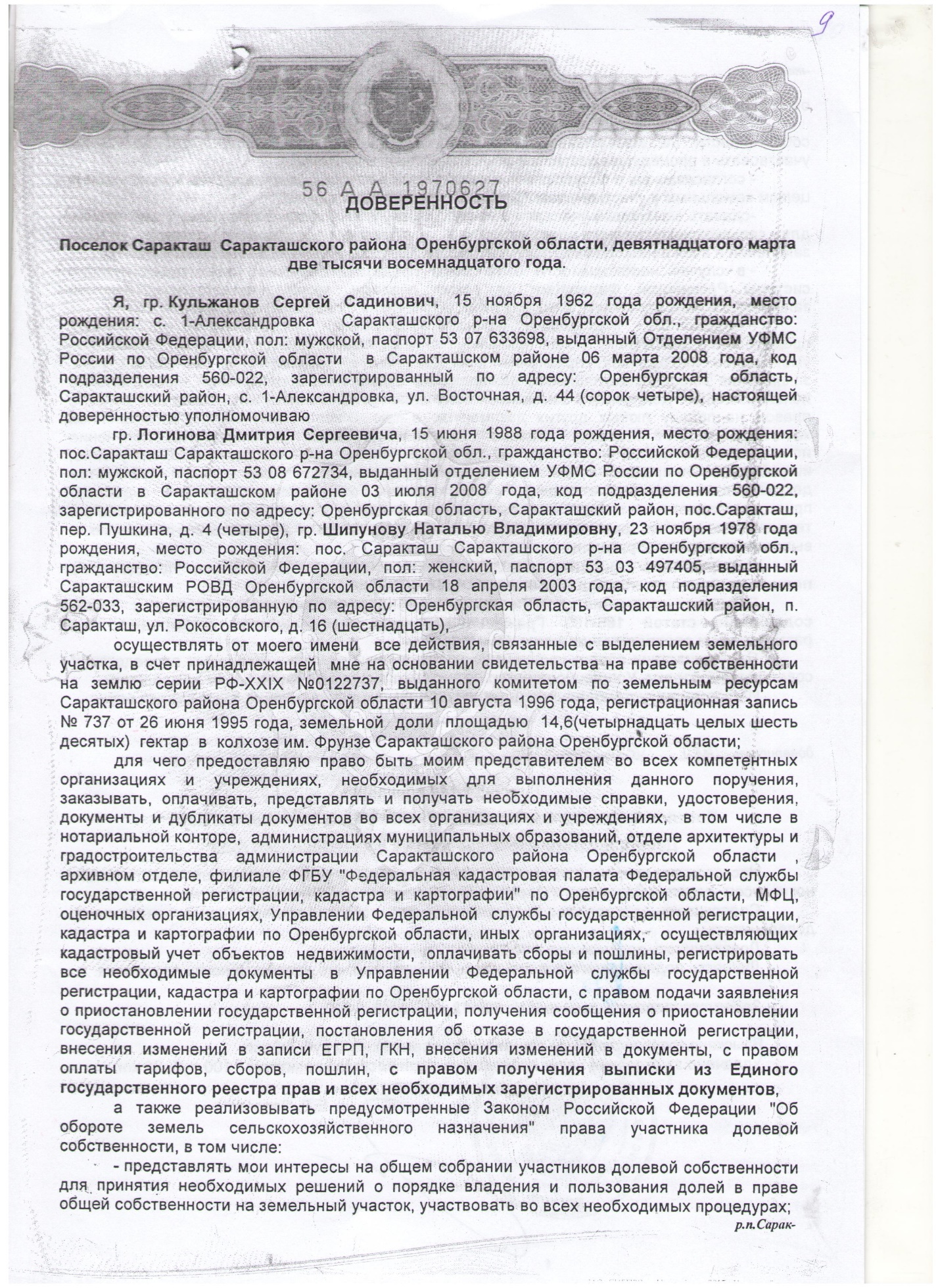 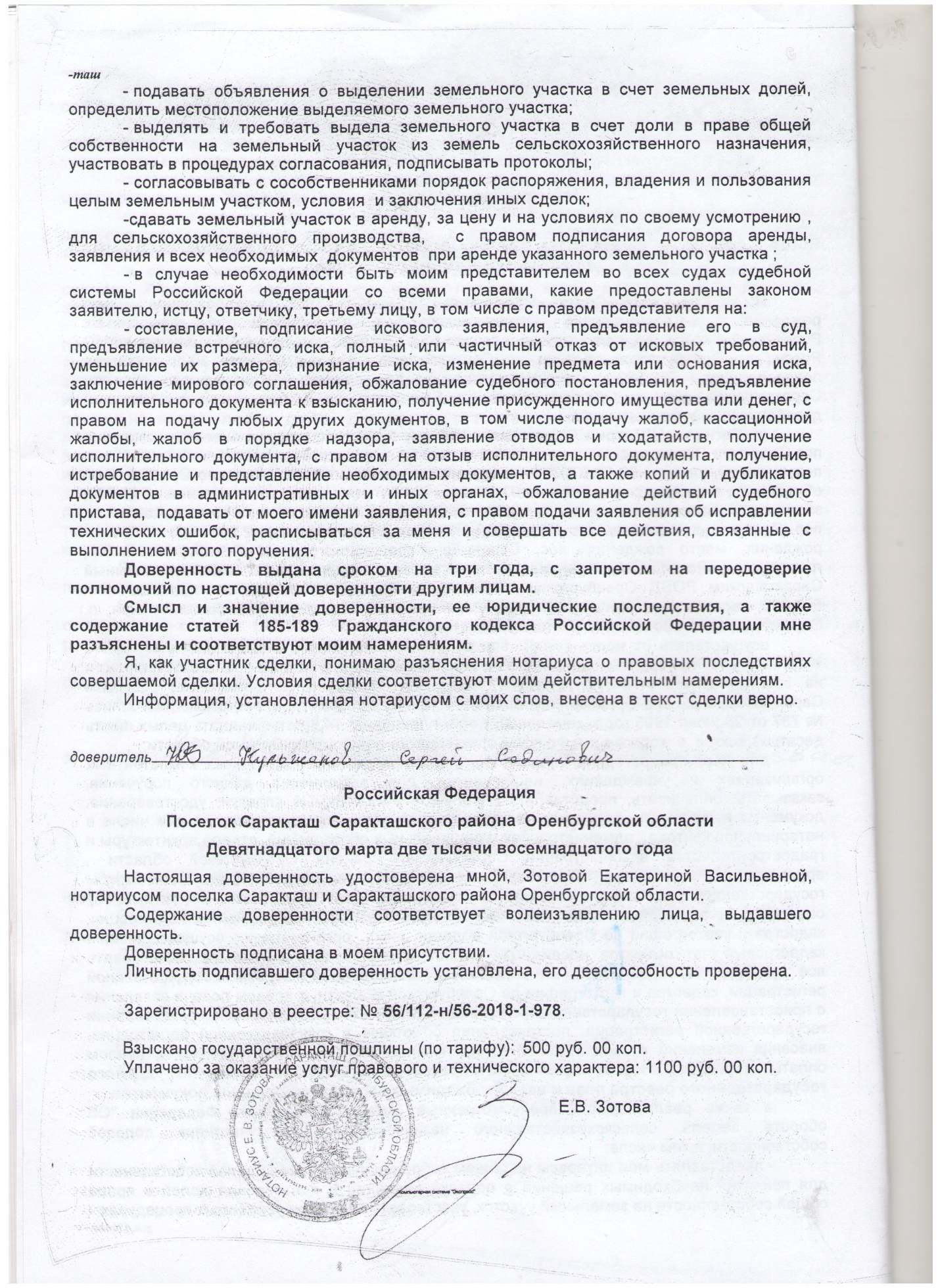 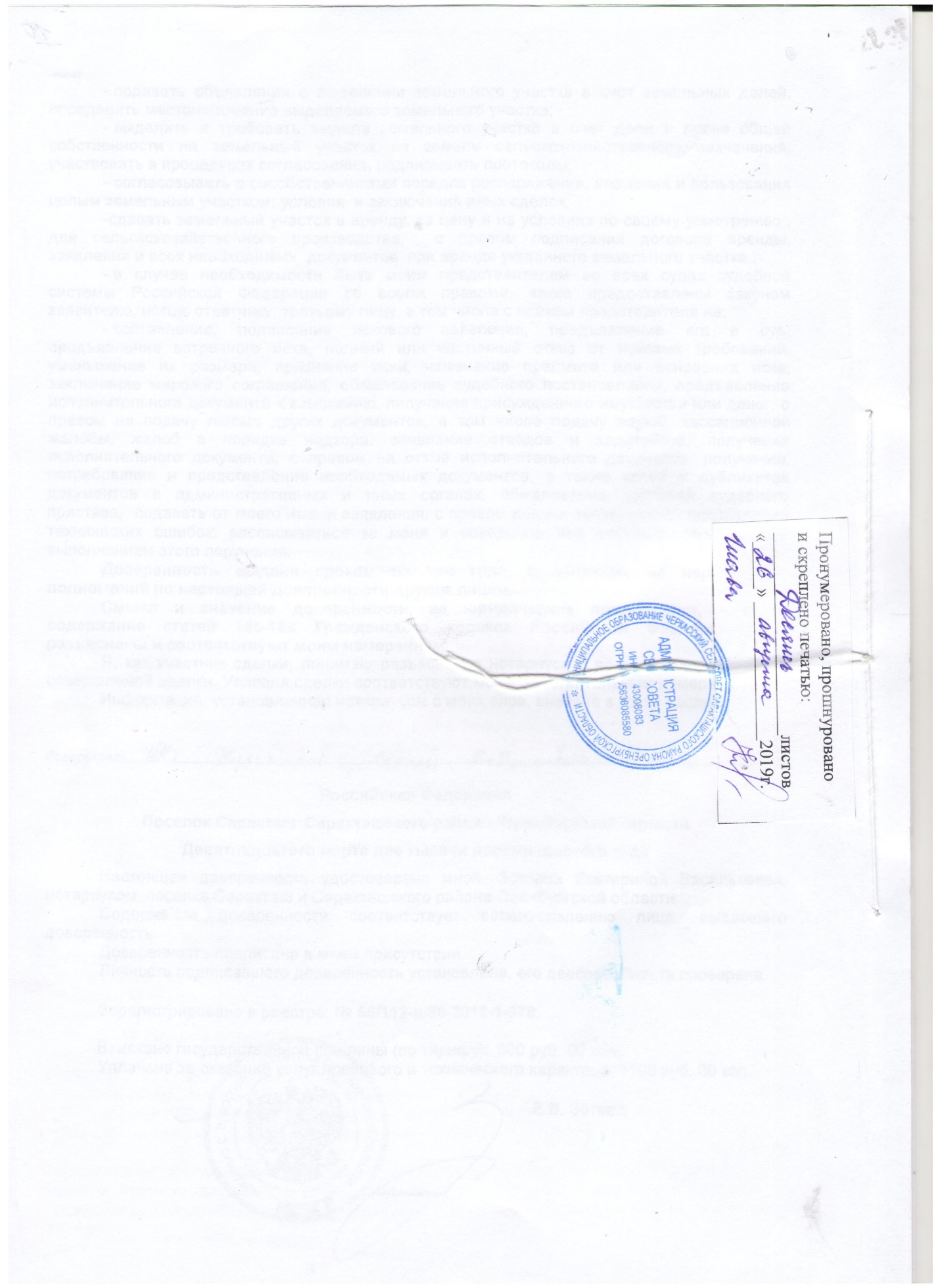 